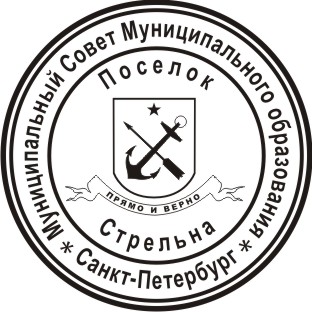 МЕСТНАЯ АДМИНИСТРАЦИЯ ВНУТРИГОРОДСКОГО МУНИЦИПАЛЬНОГО ОБРАЗОВАНИЯ ГОРОДА ФЕДЕРАЛЬНОГО ЗНАЧЕНИЯ САНКТ-ПЕТЕРУРГАПОСЕЛОК СТРЕЛЬНАПОСТАНОВЛЕНИЕО внесении изменений в ведомственные целевые программы, муниципальные программы на 2021 год  В соответствии с Бюджетным кодексом Российской Федерации, Уставом Внутригородского муниципального образования Санкт-Петербурга поселок СтрельнаПОСТАНОВЛЯЮ:Внести следующие дополнения и изменения в ведомственную целевую программу «Благоустройство территории муниципального образования»:В паспорте программы параметры финансового обеспечения целевая статья – 600000137 изложить как «18462,2» объем финансирования изложить как «36151,2»В перечне программных мероприятий:-п.5 столбец 3 изложить «21401,1»-подпункт 5.1 столбец 6 изложить «21073,0»-п.2 столбец 3 изложить «6571,6»- подпункт 2.5 столбец 6 изложить «234,5» добавить п.7 столбец 2 изложить «Временное размещение, содержание, включая ремонт, элементов оформления Санкт-Петербурга к мероприятиям, в том числе культурно-массовым мероприятиям, городского, всероссийского и международного значения на внутриквартальных территориях», столбец 3 изложить «1680,0»добавить подпункт 7.1 столбец 2 изложить «Оформление территории муниципального образования к Новому году и Рождеству Христову», столбец 3 изложить «объект», столбец 4 изложить «7», столбец 5 изложить «IV квартал», столбец 6 изложить «1612,0», столбец 7 «Отдел благоустройства Местной администрации Муниципального образования поселок Стрельна».добавить подпункт 7.2 столбец 2 изложить «Подключение, отключение праздничных украшений», столбец 3 изложить «условная единица», столбец 4 «1», столбец 5 изложить «IV квартал», столбец 6 изложить «68,0», столбец 7 «Отдел благоустройства Местной администрации Муниципального образования поселок Стрельна».2. В Адресной программе выполнения работ по осуществлению благоустройства элементов благоустройства        - п.1 столбец 5 изложить «21073,0»        - подпункт 1.1 столбец 5 изложить «1123,0»        - подпункт 1.4 столбец 5 изложить «956,0»3. В Адресной программе на выполнение работ по временному размещению, содержанию, включая ремонт, элементов оформления Санкт-Петербурга к мероприятиям, в том числе культурно-массовым мероприятиям, городского, всероссийского и международного значения на внутриквартальных территорияхдобавить п.2 столбец 2 изложить «Подключение, отключение праздничных украшений», столбец 3 изложить «условная единица», столбец 4 изложить «1», столбец 5 изложить «68,0»добавить подпункт 2.1 столбец 2 изложить «Территория Муниципального образования», столбец 3 изложить «условная единица», столбец 4 изложить «1», столбец 5 изложить «68,0»4. В Муниципальной программе «Участие в реализации мер по профилактике дорожно-транспортного травматизма на территории муниципального образования» внести изменения:Объем финансирования изложить «165,5»В перечне программных мероприятий п.2 столбец 4 изложить «27,25», столбец 6 изложить «155,5»в Адресной программе выполнения работ по размещению искусственных неровностей на внутриквартальных проездах (ИДН-500)добавить п.12 столбец 2 изложить «Почтовый пер. д.3», столбец 3 изложить «5,0», столбец 4 изложить «9», столбец 5 изложить «2», столбец 6 изложить «42»  5. Контроль за исполнением настоящего постановления оставляю за собой.6. Настоящее постановление вступает в силу с момента его принятия.Глава местной администрации	                                                      И.А.Климачева01 декабря 2021поселок Стрельна№ 189